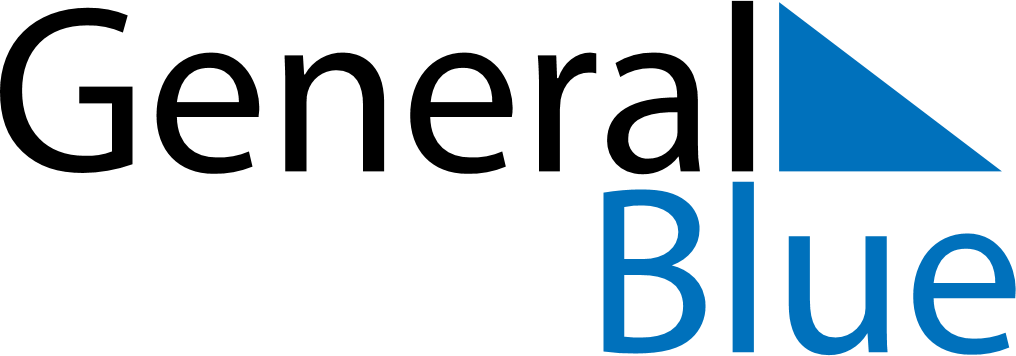 April 2020April 2020April 2020April 2020April 2020April 2020GreeceGreeceGreeceGreeceGreeceGreeceSundayMondayTuesdayWednesdayThursdayFridaySaturday123456789101112131415161718Good Friday19202122232425Easter SundayEaster Monday2627282930NOTES